National Societies Awards 2018 – Ticket Order Form
Please email completed form and attendee details to Societies@cardiff.ac.uk 
Ticket Sales Deadline – 25th April 2018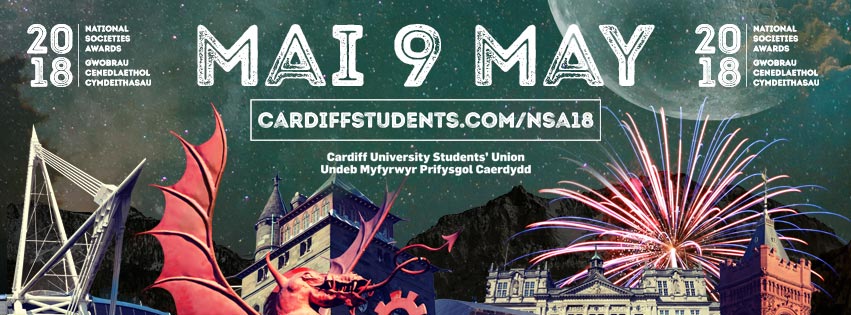 Contact Name
Contact Email Address Invoice Address Purchase Order Number (if required)Tickets
Quantity 
(Tickets are £35 per person inc. VAT)Payment by
Payment by
Cheque (payable to Cardiff University Students’ Union)BACS TransferPhone (029 2078 1441)